بسمه تعالي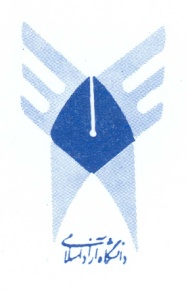 دانشگاه آزاد اسلامي واحد مشهدفرم پيشنهاد تحقيق پايان ‏نامه‌ی كارشناسي ارشد و رساله دكترياين فرم بايد توسط دانشجو تكميل شودفرم الف- فرم اطلاعات پايان‌نامه/رسالهتوجه: لطفاً كليه موارد با مساعدت و هدايت استاد راهنما با حضور دانشجو  تكميل شود.تذكرات:  دانشجويان دوره كارشناسي ارشد می‌توانند يك استاد راهنما و حداكثر يك  استاد مشاور(در صورت لزوم) و دانشجويان دوره دكتري مي توانند حداكثر تا دو استاد راهنما و دو استاد مشاور (در صورت لزوم)  انتخاب كنند.در صورتي كه اساتيد راهنما و مشاور مدعو مي باشند، لازم است سوابق تحصيلي، آموزشي و پژوهشي  كامل ايشان (رزومه كامل) شامل فهرست پایان‌نامه‌های کارشناسی ارشد و رساله‏هاي دكتري دفاع شده و يا در حال اجرا كه اساتيد مدعو،  راهنمايي و يا مشاوره آن را بر عهده داشته‏اند، به همراه مدارك مربوطه و همچنين آخرين حكم كارگزيني (حكم هيأت علمي) ضميمه  شود. اساتيد راهنما و مشاور موظف هستند قبل از پذيرش پروپوزال، به سقف ظرفيت راهنمايي و مشاوره خود توجه نموده و در صورت تكميل بودن ظرفيت پذيرش، از ارسال پرپوزال به دانشكده و يا در نوبت قراردادن و ايجاد وقفه در كار دانشجويان جداً پرهيز شود. بديهي است در صورت عدم رعايت موازين مربوطه، مسئوليت تأخير در ارائه پروپوزال و عواقب كار، متوجه گروه تخصصي خواهد بود . نكته مهم: در صورت عدم وجود اطلاعات اساتيد راهنما و مشاور در سايت كدينگ پايان نامه ها لازم است تصوير حكم هيات علمي و تصوير كارت ملي ايشان ضميمه گردد. اطلاعات مربوط به پايان‏نامه:الف- عنوان تحقیق : عنوان به زبان فارسی:............................................................................................................................................................................................................................................................................................................عنوان به زبان انگليسي/( فرانسه، عربي):تذكر: صرفاً دانشجويان رشته‏هاي زبان ‌فرانسه و عربي مجازند عنوان پايان‏نامه خود را به زبان مربوطه در اين بخش درج نمايند و براي بقيه دانشجويان، عنوان بايستي به زبان انگليسي ذكر شود. ............................................................................................................................................................................................................................................................................................................ب- تعريف واژه‏ها و اصطلاحات فني و تخصصی (به صورت مفهومی و عملیاتی):..................................................................................................................................................................................................................................................................................................................................................................................................................................................................ج – تعداد واحد پايان‏نامه: ...... واحدد- بيان مسأله اساسي تحقيق به طور كلي (شامل تشريح مسأله و معرفي آن، بيان راه حل هاي موجود و جنبه هاي مجهول و مبهم، تصوير تحقيق، متغيرهاي مربوط به پرسش هاي تحقيق ، سوالات و فرضيه هاي تحقيق) :........................................................................................................................................................................................................................................................................................................................................................................................................................................................................................................................................................................................................................ه - اهمیت و ضرورت انجام تحقيق (شامل اختلاف نظرها و خلاءهاي تحقيقاتي موجود، ميزان نياز به موضوع، فوايد احتمالي نظري و عملي آن و همچنين مواد، روش و يا فرآيند تحقيقي احتمالاً جديدي كه در اين تحقيق مورد استفاده قرار مي‏گيرد):........................................................................................................................................................................................................................................................................................................................................................................................................................................................................................................................................................................................................................و- مرور ادبیات و سوابق مربوطه (بيان مختصر پیشینه تحقيقات انجام شده در داخل و خارج کشور پيرامون موضوع تحقیق و نتايج آنها و مرور ادبیات و چارچوب نظري تحقیق با ارجاع لازم):........................................................................................................................................................................................................................................................................................................................................................................................................................................................................................................................................................................................................................ز – جنبه جديد بودن و نوآوري در تحقيق:..................................................................................................................................................................................................................................................................................................................................................................................................................................................................ح – در صورت داشتن هدف كاربردي، نام بهره‏وران (سازمان‏ها، صنايع و يا گروه ذينفعان) ذكر شود (به عبارت دیگر محل اجرای مطالعه موردی):..................................................................................................................................................................................................................................................................................................................................................................................................................................................................خ –  شرح کامل روش (ميداني، كتابخانه‏اي) و ابزار (مشاهده و آزمون، پرسشنامه،  مصاحبه،  فيش ‏برداري و غيره) گردآوري داده‏ها ( در صورت لزوم) :............................................................................................................................................................................................................................................................................................................چ– جامعه آماري، روش نمونه‏گيري و حجم نمونه (در صورت وجود و امکان):..............................................................................................................................................................................................................................................................................................................................................................................................................................................................................................................................................................................................................................................................................................................................................................................هـ - روش‌ها و ابزار تجزيه و تحليل داده‏ها ها ( در صورت لزوم) :........................................................................................................................................................................................................................................................................................................................................................................................................................................................................................................................................................................................................................ امكانات آزمايشگاهي مورد نياز و حمايت دانشگاه ( در صورت بهره مندي از امكانات آزمايشگاهي تكميل گردد):آيا براي انجام تحقيقات نياز به استفاده از امكانات آزمايشگاهي و كارگاهي دانشگاه مي‌باشد؟  بلي   خيردر صورت نياز به امكانات آزمايشگاهي لازم است جداول زير همراه با تاييديه هاي لازم در خصوص نوع آزمايشگاه، تجهيزات، مواد و وسايل مورد نياز تكميل و ارائه گردد.جدول شماره يك: مشخصات آزمايشگاهها يا كارگاههاي مورد نياز جهت استفاده از فضا و امكانات عمومي**  منظور از تجهيزات عمومي در آزمايشگاهها و كارگاهها، تجهيزات و دستگاه هاي معمول در هر آزمايشگاه مي باشد و شامل تجهيزات تخصصي و پيشرفته نمي باشد و تعرفه آن براي هر آزمايشگاه متفاوت مي باشد.جدول شماره دو: مشخصات تجهيزات تخصصي و پيشرفته مورد نياز **جدول شماره سه: مواد و لوازم مصرفي در اختيار گروه يا دانشگاه** تعرفه تجهيزات تخصصي مشخص و براساس ساعت يا تعداد نمونه محاسبه مي گردد.نكته: كليه هزينه هاي مربوط به جداول يك  تا سه براي دانشجويان تحصيلات تكميلي تا سقف معين از طريق كمك هزينه پايان نامه با طي مراحل تامين مي شود.جدول شماره چهار: حمايت هاي خارج دانشگاهجدول شماره پنج: ساير هزينه هاي طرح(شامل: مواردي كه نيازمند حمايت دانشگاه بوده و مواردي كه توسط سايرين (دانشجو، استاد، دانشگاه) تامين خواهد شد.)***  چنانچه طرح، نيازمند كمك هزينه دانشگاه مي باشد، جمع كل مبلغ درخواستي .  .  .  .  .  .  .  .  .  .  .  .  ..مبلغ مورد تاييد حوزه پژوهشي: امكانات داخلي دانشگاه : .  .  .  .  .  .  .  .  .  .  .  . ريالكمك هزينه براي مصارف خارج از دانشگاه : .  .  .  .  .  .  .  .  .  .  .  . ريالزمان بندي انجام تحقيق:الف- تاريخ شروع: ................................. ب- مدت زمان انجام تحقيق: .......................... ج- تاريخ اتمام: .......................تذكر: لازم است كليه فعاليت‏ها و مراحل اجرايي تحقيق (شامل زمان ارائه گزارشات دوره‏اي) و مدت زمان مورد نياز براي هر يك، به تفكيك پيش‏بيني و در جدول مربوطه درج گرديده و در هنگام انجام عملي تحقيق، حتي‏الامكان رعايت گردد.پيش‏بيني زمان‏بندي فعاليت‏ها و مراحل اجرايي تحقيق و ارائه گزارش پيشرفت كارتوجه: 1- زمان و نوع فعاليت‌هاي اجرايي پايان‏نامه، حتي‏الامكان بايد با مندرجات جدول منطبق باشد.  2- حداقل زمان قابل قبول براي پيش‏بيني مراحل مطالعاتي و اجرايي پايان‏نامه كارشناسي ارشد 6 ماه و براي دكتري يك سال مي باشد.تذكر : اساتيد راهنما و مشاور موظف هستند قبل از پذيرش پروپوزال، به سقف ظرفيت راهنمايي و مشاوره خود توجه نموده و در صورت تكميل بودن ظرفيت پذيرش، از ارسال پرپوزال به دانشكده و يا در نوبت قراردادن و ايجاد وقفه در كار دانشجويان جداً پرهيز شود. بديهي است در صورت عدم رعايت موازين مربوطه، مسئوليت تأخير در ارائه پروپوزال و عواقب كار، متوجه گروه تخصصي خواهد بود .  صورتجلسه گروه تخصصی ( گرايش) نام ‏و نام‏خانوادگي دانشجو: 			        		      	امضاء			تاريخنام و نام‏خانوادگي استاد راهنما			                                              	امضاء			تاريخنام و نام‏خانوادگي استاد مشاور	  		                               	امضاء			تاريخنام و نام‏خانوادگي داوران (انتخاب شده در جلسه):	                                  		داور خارجی:داور داخلی: كميته تحصيلات تكميلي گروه تخصصي(گرايش)  .................................... در تاريخ ...................... در محل ................... با حضور اعضای مربوطه تشكيل و موضوع پایان‌نامه   ـ.............. خانم/آقاي ........................ با عنوان  ................................................................................ بررسي و  به تصويب رسيد. به تصويب نرسيد : ............................................                        با اصلاحات به تصويب رسيد: ............................دلايل عدم تصويب يا موارد اصلاحات: نام و نام‏خانوادگي اعضای كميته				امضاء				تاريخ 1-2-3-4-5-نام و نام‏خانوادگي مدير گروه:							امضاء و تاريخ :تذكر: لازم است پروپوزال دانشجويان از تاريخ تأييد در شوراي گروه تخصصي(گرايش) تا زمان ارائه به دفتر تحصيلات تكميلي دانشگاه بيشتر از يك ماه نگذرد.دبير كميته تحصيلات تكميلي دانشكده :  . . . . . . . . . . . . . .             صورتجلسه كميته تحصيلات تكميلي دانشكده : موضوع و طرح تحقيق پايان‏نامه ..................................... دانشجوي مقطع کارشناسی ارشد گروه .................. گرایش ............................. در جلسه مورخ ............................  طرح شد و پس از بحث و تبادل نظر مورد تصويب اكثريت اعضاء قرار گرفت/  نگرفت.دلايل رد: .    .     .     .     .     .     .    .    .    .     .    .   . .    .     .     .     .     .     .    .    .    .     .    .   .    .     .     .     .     .     .    .    .    .     .    .   .    .     .     .     .     .     .    .    .    .     .    .   .    .     .     .     .     .     .    .    .    .     .    .   .    .     .     .     .     .     .    .    .    .     .    .   .    .     .     .     .     .     .    .    .    .     .    .   .    .     .     .     .     .     .    .    .    .     .    .   .    .     .     .     .     .     .    .    .    .     .    .   .    .     .     .     .     .     داور خارجي .......................مورد تاييد قرار گرفت/  نگرفت و آقاي/خانم ..................به عنوان داور خارجي تعيين گرديد.داور داخلي .......................مورد تاييد قرار گرفت/  نگرفت و آقاي/خانم ..................به عنوان داور خارجي تعيين گرديد.نام و نام خانوادگي دبير كميته تحصيلات تكميلي دانشكده:		امضاء			تاريخنام و نام‏خانوادگي رياست دانشكدهامضاء			تاريخنام و نام‏خانوادگي مديريت  تحصيلات تكميلي دانشگاه امضاء			تاريخعنوان تحقيق به فارسي: نام و نام خانوادگي دانشجو:دانشكده:شماره دانشجويي:گروه تخصصي:رشته و گرايش تحصيلي:مقطع: كارشناسي ارشد    دكتري حرفه اي     دكتري تخصصيمقطع: كارشناسي ارشد    دكتري حرفه اي     دكتري تخصصيمقطع: كارشناسي ارشد    دكتري حرفه اي     دكتري تخصصينيمسال ورود به مقطع جاري:نيمسال شروع به تحصيل:تلفن تماس:Email: Email: Email: نام و نام خانوادگی استاد (اساتيد) راهنما:1-                                                                تاريخ و امضاء2-                                                                تاريخ و امضاءنام و نام خانوادگی استاد (اساتيد) راهنما:1-                                                                تاريخ و امضاء2-                                                                تاريخ و امضاءنام و نام خانوادگی استاد (اساتيد) راهنما:1-                                                                تاريخ و امضاء2-                                                                تاريخ و امضاءنام و نام خانوادگی استاد (اساتيد) راهنما:1-                                                                تاريخ و امضاء2-                                                                تاريخ و امضاءتاريخ و امضاء دانشجو:نام و نام خانوادگی استاد (اساتيد) مشاور:1-                                                                تاريخ و امضاء2-                                                                تاريخ و امضاءنام و نام خانوادگی استاد (اساتيد) مشاور:1-                                                                تاريخ و امضاء2-                                                                تاريخ و امضاءنام و نام خانوادگی استاد (اساتيد) مشاور:1-                                                                تاريخ و امضاء2-                                                                تاريخ و امضاءنام و نام خانوادگی استاد (اساتيد) مشاور:1-                                                                تاريخ و امضاء2-                                                                تاريخ و امضاءتاريخ و امضاء دانشجو:دبير محترم كميته تحصيلات تكميلي دانشكده:احتراما ضمن تاييد، فرم پيشنهادي تحقيق پيوست جهت بررسي و اقدام لازم ايفاد مي‎شود.تاريخ تصويب كميته تحصيلات تكميلي گروه تخصصي(گرايش)                                    نام و نام خانوادگي مدير گروه                                                                                                                            تاريخ و امضاءدبير محترم كميته تحصيلات تكميلي دانشكده:احتراما ضمن تاييد، فرم پيشنهادي تحقيق پيوست جهت بررسي و اقدام لازم ايفاد مي‎شود.تاريخ تصويب كميته تحصيلات تكميلي گروه تخصصي(گرايش)                                    نام و نام خانوادگي مدير گروه                                                                                                                            تاريخ و امضاءدبير محترم كميته تحصيلات تكميلي دانشكده:احتراما ضمن تاييد، فرم پيشنهادي تحقيق پيوست جهت بررسي و اقدام لازم ايفاد مي‎شود.تاريخ تصويب كميته تحصيلات تكميلي گروه تخصصي(گرايش)                                    نام و نام خانوادگي مدير گروه                                                                                                                            تاريخ و امضاءدبير محترم كميته تحصيلات تكميلي دانشكده:احتراما ضمن تاييد، فرم پيشنهادي تحقيق پيوست جهت بررسي و اقدام لازم ايفاد مي‎شود.تاريخ تصويب كميته تحصيلات تكميلي گروه تخصصي(گرايش)                                    نام و نام خانوادگي مدير گروه                                                                                                                            تاريخ و امضاءدبير محترم كميته تحصيلات تكميلي دانشكده:احتراما ضمن تاييد، فرم پيشنهادي تحقيق پيوست جهت بررسي و اقدام لازم ايفاد مي‎شود.تاريخ تصويب كميته تحصيلات تكميلي گروه تخصصي(گرايش)                                    نام و نام خانوادگي مدير گروه                                                                                                                            تاريخ و امضاءمديريت  محترم دفتر تحصيلات تكميلياحتراما ضمن تاييد، فرم پيشنهادي تحقيق پيوست جهت بررسي و اقدام لازم ايفاد مي‎شود.                                    نام و نام خانوادگي دبير كميته تحصيلات تكميلي دانشكده                                                                                                                            تاريخ و امضاءمديريت  محترم دفتر تحصيلات تكميلياحتراما ضمن تاييد، فرم پيشنهادي تحقيق پيوست جهت بررسي و اقدام لازم ايفاد مي‎شود.                                    نام و نام خانوادگي دبير كميته تحصيلات تكميلي دانشكده                                                                                                                            تاريخ و امضاءمديريت  محترم دفتر تحصيلات تكميلياحتراما ضمن تاييد، فرم پيشنهادي تحقيق پيوست جهت بررسي و اقدام لازم ايفاد مي‎شود.                                    نام و نام خانوادگي دبير كميته تحصيلات تكميلي دانشكده                                                                                                                            تاريخ و امضاءمديريت  محترم دفتر تحصيلات تكميلياحتراما ضمن تاييد، فرم پيشنهادي تحقيق پيوست جهت بررسي و اقدام لازم ايفاد مي‎شود.                                    نام و نام خانوادگي دبير كميته تحصيلات تكميلي دانشكده                                                                                                                            تاريخ و امضاءمديريت  محترم دفتر تحصيلات تكميلياحتراما ضمن تاييد، فرم پيشنهادي تحقيق پيوست جهت بررسي و اقدام لازم ايفاد مي‎شود.                                    نام و نام خانوادگي دبير كميته تحصيلات تكميلي دانشكده                                                                                                                            تاريخ و امضاءنام واحد دانشگاهي: واحد مشهد عنوان پايان‌نامه(رساله) : نام و نام‏خانوادگي دانشجو:                                        نيمسال اخذ پايان نامه:شماره‏دانشجويي:                                                       تعداد واحد پايان‌نامه:رشته تحصيلي:                                                           گرايش:                                                  فني و مهندسي         علوم انساني       علوم پايه          كشاورزي       هنرو معماري         پزشكي           نام و نام‏خانوادگي استاد راهنما 1:                                            رشته تحصيلي:نوع همكاري:  تمام وقت         نيمه وقت       حق التدريسمرتبه علمي:     مربي                استاديار             دانشيار           استاد                             شماره شناسنامه:                           تاريخ تولد:                         محل صدور:                         كدملي:آدرس:                                                    تلفن: نام و نام‏خانوادگي استاد راهنما 2(فقط براي رساله دكتري) :                                          رشته تحصيلي:نوع همكاري:  تمام وقت         نيمه وقت       حق التدريسمرتبه علمي:     مربي                استاديار             دانشيار           استاد                             شماره شناسنامه:                           تاريخ تولد:                         محل صدور:                         كدملي:آدرس:                                                    تلفن:نام و نام‏خانوادگي استاد مشاور 1:                                            رشته تحصيلي:نوع همكاري:  تمام وقت         نيمه وقت       حق التدريسمرتبه علمي:     مربي                استاديار             دانشيار           استاد                             شماره شناسنامه:                           تاريخ تولد:                         محل صدور:                         كدملي:آدرس:                                                    تلفن:نام و نام‏خانوادگي استاد مشاور 2:                                            رشته تحصيلي:نوع همكاري:  تمام وقت         نيمه وقت       حق التدريسمرتبه علمي:     مربي                استاديار             دانشيار           استاد                             شماره شناسنامه:                           تاريخ تولد:                         محل صدور:                         كدملي:آدرس:                                                    تلفن:نام آزمايشگاه/ كارگاهمكان آزمايشگاه (گروه يا ...)تعداد ساعت/روز موردنيازتعرفه هر ساعت/روز به ريالجمع كل پيشنهادي (ريال)جمع كل مصوب (ريال)نام دستگاهمكان آزمايشگاه (گروه يا ...)تعداد ساعت/نمونه مورد نياز تعرفه هر ساعت/نمونه به ريالجمع كل پيشنهادي (ريال)جمع كل مصوب (ريال)نام ماده يا لوازم موجودمقدار يا تعداد مورد نيازتعرفه هر واحدجمع كل پيشنهادي (ريال)جمع كل مصوب (ريال)عنوان/ موضوع حمايتسازمان/ موسسه حاميميزان حمايت(ريال)عنوان هزينه مبالغ برآورد شدهمحل تامين***امضاء دانشجو:امضاء و تاييد استاد راهنما:تاييد مدير آزمايشگاه هاي سرويس دهنده و مبلغ برآورد:1-2- امضاء مدير پژوهشي دانشكدهامضاء مدير كل امور پژوهشيامضاء معاون پژوهش و فناوريرديفشرح فعاليتزمان كل (ماه)زمان اجرا به ماهزمان اجرا به ماهزمان اجرا به ماهزمان اجرا به ماهزمان اجرا به ماهزمان اجرا به ماهزمان اجرا به ماهزمان اجرا به ماهزمان اجرا به ماهزمان اجرا به ماهزمان اجرا به ماهزمان اجرا به ماهرديفشرح فعاليتزمان كل (ماه)123456789101112123456789101112رديفنام و نام‏خانوادگينوع رأي (موافق يا مخالف)محل امضاءتوضيحات1234567